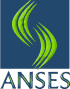 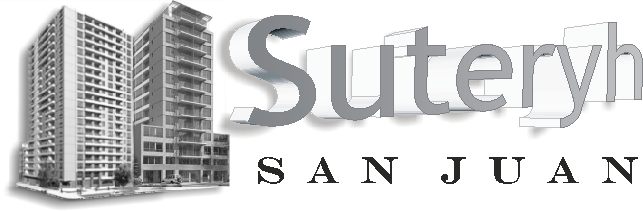 TABLA DE MONTOS Montos vigentes a partir del 01/03/08 ASIGNACIONES FAMILIARESVALOR GRAL.ZONA 1ZONA 2ZONA 3ZONA 4MATERNIDADSin tope remunerativoRemuneración brutaRemuneración brutaRemuneración brutaRemuneración brutaRemuneración brutaNACIMIENTORemuneración entre $ 100.- y $ 4.000,00.- $ 400 $ 400 $ 400 $ 400 ---------ADOPCIÓNRemuneración entre $ 100.- y $ 4.000,00.- $ 2.400 $ 2.400 $ 2.400 $ 2.400 ---------MATRIMONIORemuneración entre $ 100.- y $ 4.000,00.- $ 600$ 600 $ 600 $ 600 ---------PRENATALRemuneración entre $ 100.- y $ 2.000,00.- $ 100$ 100$ 215$ 200$ 215Remuneración entre $ 2.000,01.- y $ 3.000,00.- $ 75$ 100$ 150$ 200---------Remuneración entre $ 3.000,01.- y $ 4.000,00.- $ 50$ 100$ 150$ 200---------HIJORemuneración entre $ 100.- y $ 2.000.-$ 100 $ 100 $ 215 $ 200 $ 215 Remuneración entre $ 2.000,01.- y $ 3.000,00.- $ 75$ 100$ 150$ 200---------Remuneración entre $ 3.000,01.- y $ 4.000,00.- $ 50$ 100$ 150$ 200---------HIJO CON DISCAPACIDADRemuneración hasta $ 2.000,00.- $ 400$ 400$ 600$ 800---------Remuneración entre $ 2.000,01.- y $ 3.000,00.-$ 300$ 400$ 600$ 800---------Remuneración superior a $ 3.000,00.- $ 200$ 400$ 600$ 800---------AYUDA ESCOLAR ANUALRemuneración entre $ 100.- y $ 4.000,00.- $ 170$ 340$ 510$ 680---------AYUDA ESCOLAR ANUAL PARA HIJO CON DISCAPACIDADSin tope remuneratorio$ 170$ 340$ 510$ 680---------